Copy and paste the words and pictures into the matching boxes.Orange         Green           Yellow         Purple          Brown          Black           Pink             Grey            Blue             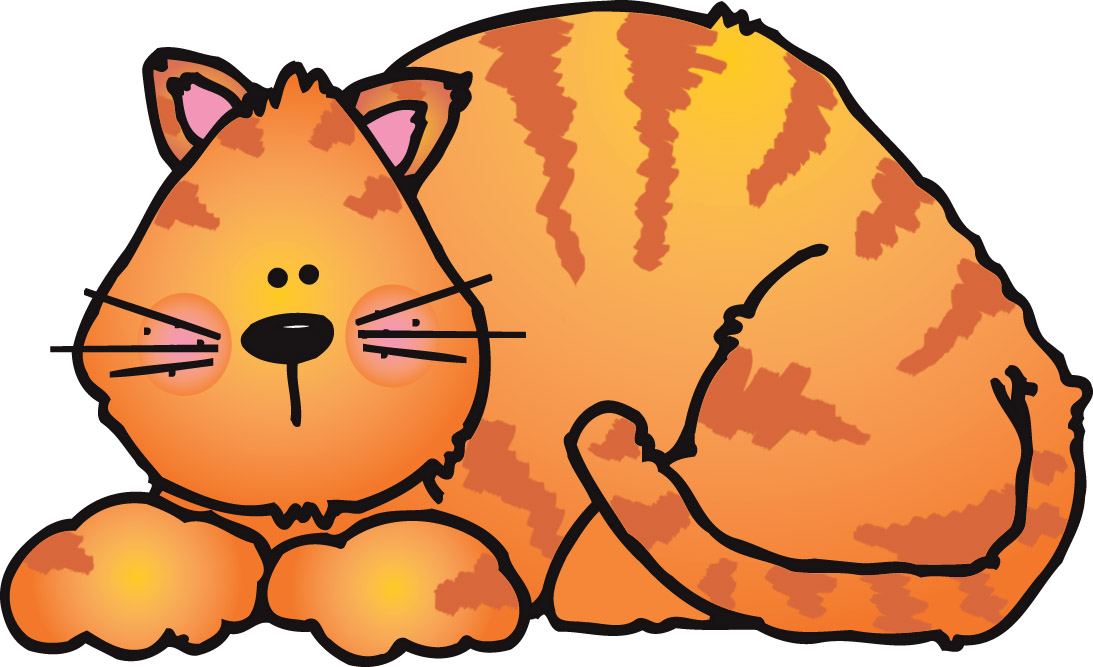 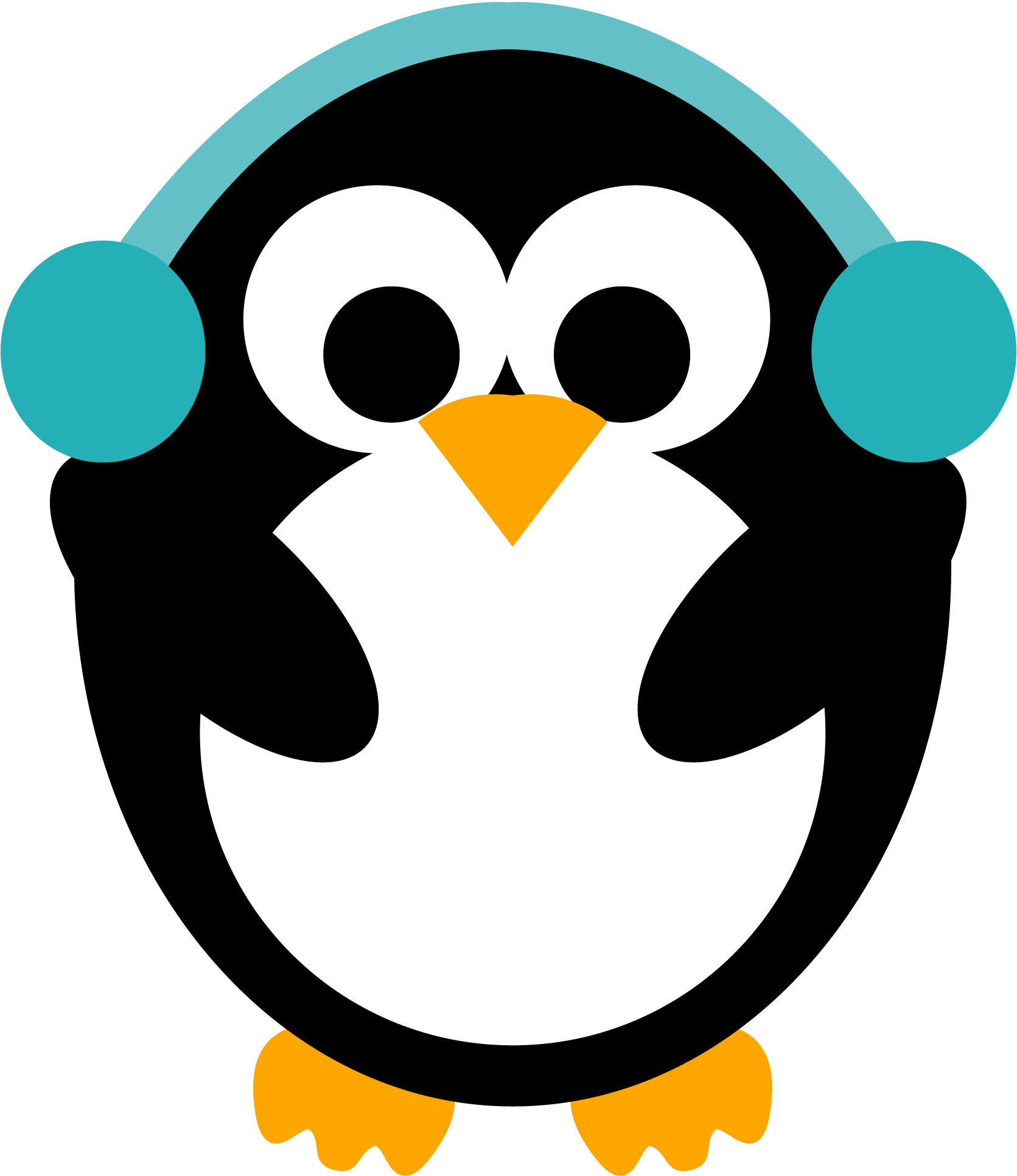 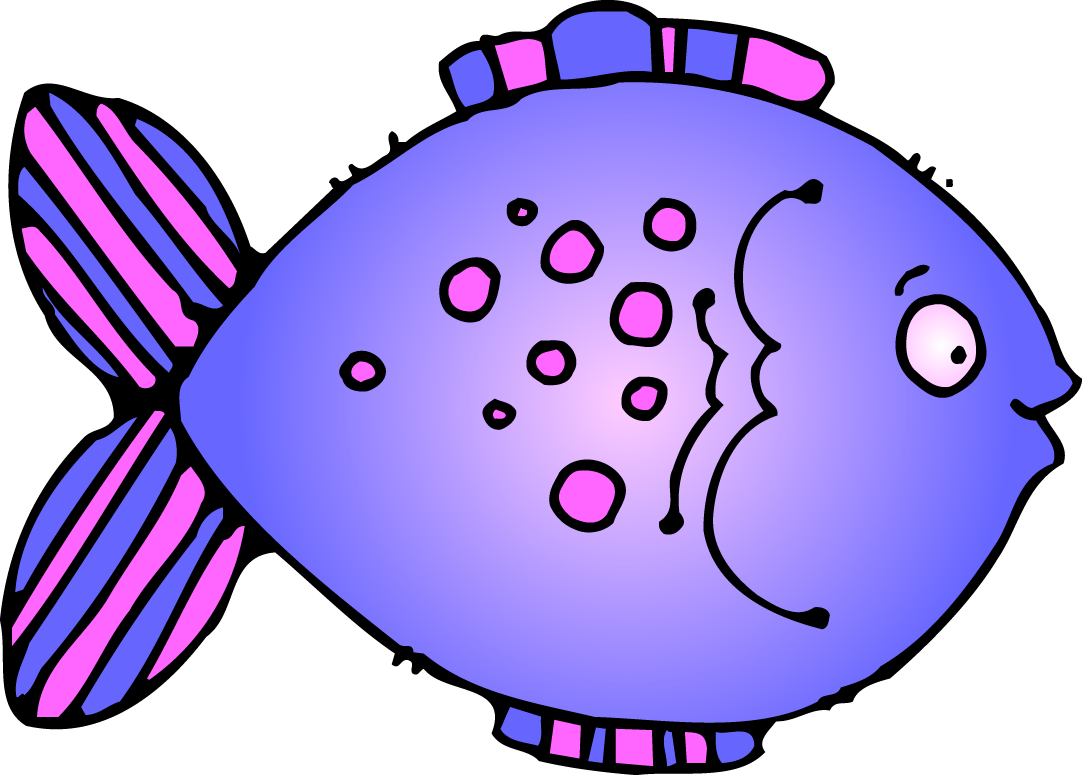 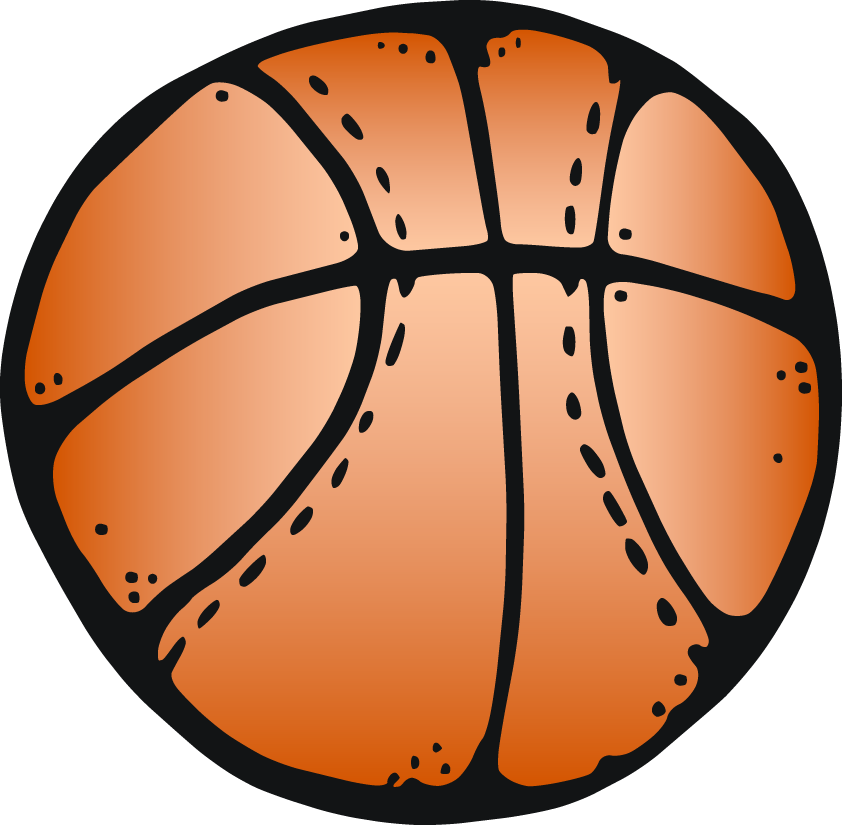 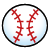 BaseballBasketballKittyFishPenguin